EXAMEN DE MEJORAMIENTO ECONOMETRIA INombre: ______________________________________________        Fecha: 17/02/11Puntuación: Los ejercicios 1 y 3 valen 30 puntos, el segundo ejercicio vale 40 puntosProblema 1        Sea el siguiente modelo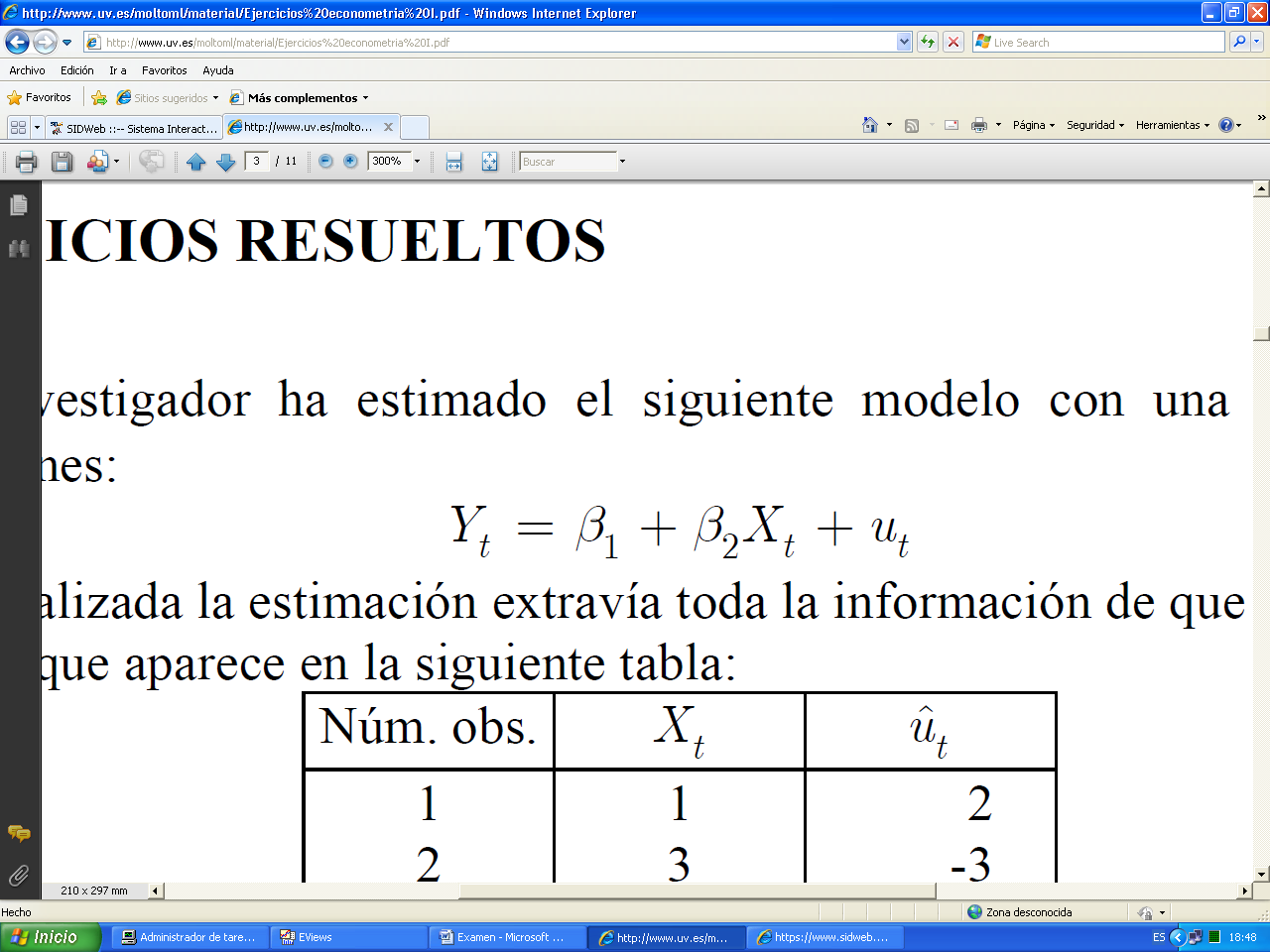 Obtenga la estimación de β1 y β2 Obtener la suma de cuadrados de los residuosObtener el estadístico para contrastar H0: β2 = 0 y Ha: β2 ≠ 0Contrastar las hipótesis del punto 3 bajo el supuesto de que EB = 2F2 Calcular el coeficiente de determinación bajo el supuesto de que EB = 2F2Contrastar las hipótesis del punto 3 bajo el supuesto de que EB = F2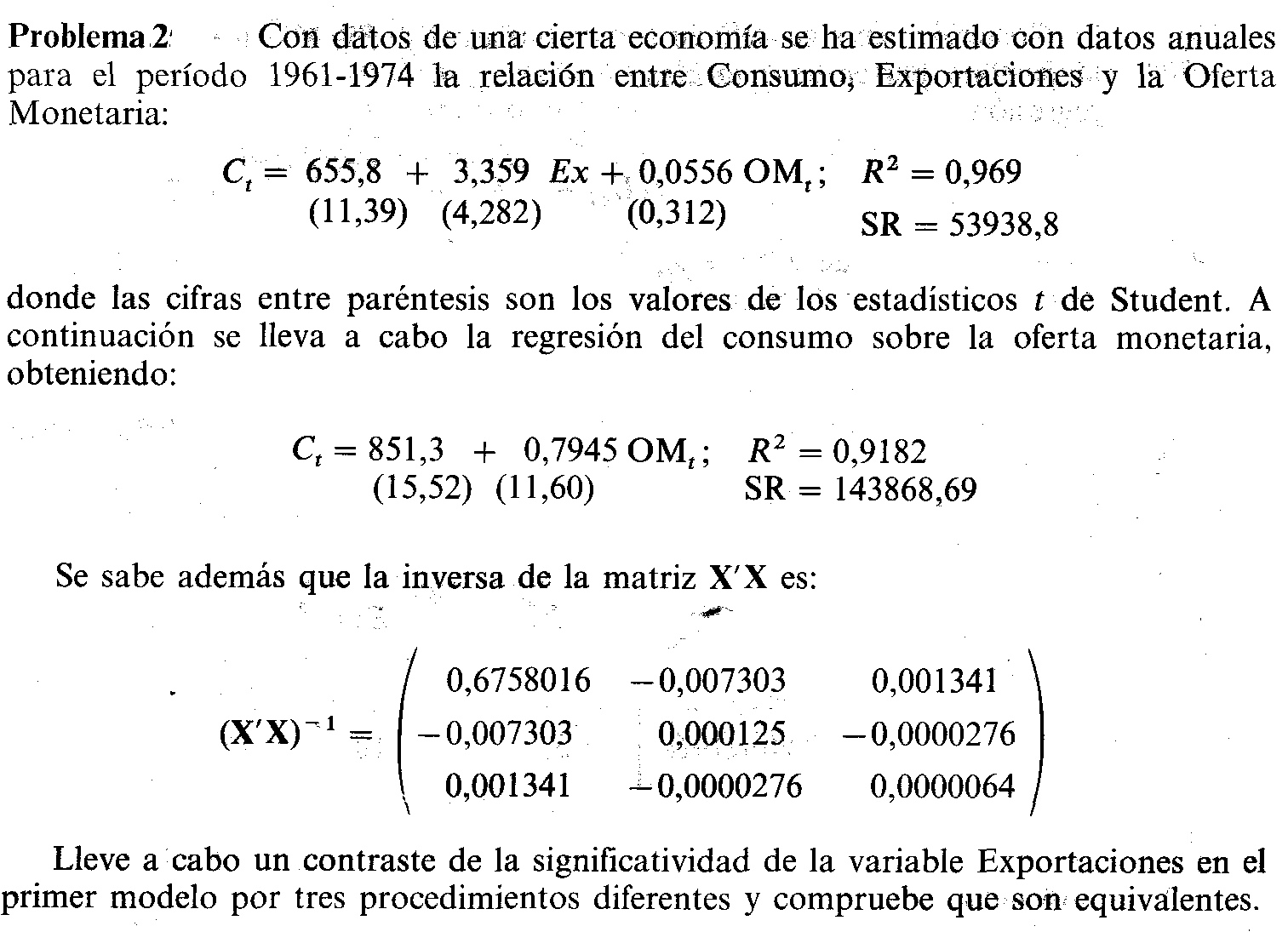 Problema 3Se ha realizado un estudio sobre el precio de las casas en EEUU. Se ha utilizado el logaritmo de los precios de las casas (log_price), explicado por el logaritmo de la superficie construida (en pies cuadrados, denominada log_sqft) y el hecho de que la casa tenga o no piscina (pool, que toma el valor de 1 cuando la casa tiene piscina). ¿Existe evidencia para argumentar que el hecho de que una casa tenga piscina, contribuye a incrementar significativamente su precio?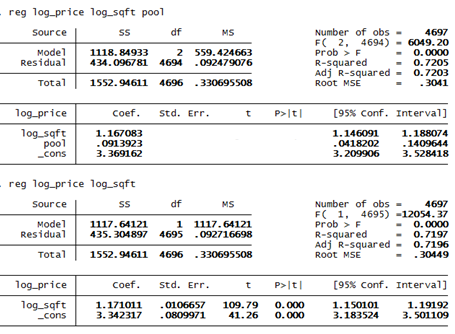 VALORES ESTADISTICOS CRITICOS (Al 5% de significancia)VALORES ESTADISTICOS CRITICOS (Al 5% de significancia)t crit. aproximadamente es 2F (2 , 4694) = 3F (1 ,11 ) = 4.84F (1 , 4695 ) = 3.84